ПРАВИТЕЛЬСТВО РЕСПУБЛИКИ АЛТАЙРАСПОРЯЖЕНИЕот 12 января 2023 г. N 3-рО ПРОВЕДЕНИИ НЕЗАВИСИМОЙ ОЦЕНКИ КАЧЕСТВА УСЛОВИЙ ОКАЗАНИЯУСЛУГ ОРГАНИЗАЦИЯМИ В СФЕРЕ КУЛЬТУРЫ, ОХРАНЫ ЗДОРОВЬЯ,ОБРАЗОВАНИЯ, СОЦИАЛЬНОГО ОБСЛУЖИВАНИЯ В РЕСПУБЛИКЕ АЛТАЙВ соответствии с Федеральным законом от 5 декабря 2017 г. N 392-ФЗ "О внесении изменений в отдельные законодательные акты Российской Федерации по вопросам совершенствования проведения независимой оценки качества условий оказания услуг организациями в сфере культуры, охраны здоровья, образования, социального обслуживания и федеральными учреждениями медико-социальной экспертизы":1. Определить уполномоченными органами по созданию условий для организации проведения независимой оценки качества условий оказания услуг организациями в сфере культуры, охраны здоровья, образования, социального обслуживания в Республике Алтай следующие исполнительные органы государственной власти Республики Алтай (далее соответственно - уполномоченные органы, независимая оценка качества):в сфере образования - Министерство образования и науки Республики Алтай;в сфере культуры - Министерство культуры Республики Алтай;в сфере охраны здоровья - Министерство здравоохранения Республики Алтай;в сфере социального обслуживания - Министерство труда, социального развития и занятости населения Республики Алтай.2. Уполномоченным органам в соответствующей сфере:а) обеспечить работу общественных советов по проведению независимой оценки качества;б) ежегодно до 1 декабря отчетного года размещать сведения о результатах независимой оценки качества (количественные значения показателей, основные результаты, основные недостатки и др.) на официальном сайте для размещения информации о государственных и муниципальных учреждениях в информационно-телекоммуникационной сети Интернет (далее - официальный сайт www.bus.gov.ru) в соответствии с требованиями к ее содержанию, установленными приказом Министерства финансов Российской Федерации от 7 мая 2019 г. N 66н "О составе информации о результатах независимой оценки качества условий осуществления образовательной деятельности организациями, осуществляющими образовательную деятельность, условий оказания услуг организациями культуры, социального обслуживания, медицинскими организациями, федеральными учреждениями медико-социальной экспертизы, размещаемой на официальном сайте для размещения информации о государственных и муниципальных учреждениях в информационно-телекоммуникационной сети "Интернет", включая требования к такой информации, и порядке ее размещения, а также требованиях к качеству, удобству и простоте поиска указанной информации" (далее - приказ Минфина России N 66н);в) осуществлять методическое обеспечение деятельности органов местного самоуправления муниципальных образований в Республике Алтай по проведению независимой оценки качества муниципальными учреждениями;г) ежегодно до 15 февраля года, следующего за отчетным, представлять в Министерство труда, социального развития и занятости населения Республики Алтай информацию о результатах проведения независимой оценки качества, с включением отчетных данных муниципальных образований в Республике Алтай в отношении муниципальных учреждений.3. Министерству труда, социального развития и занятости Республики Алтай:а) осуществлять мониторинг размещения уполномоченными органами и органами местного самоуправления в Республике Алтай сведений о результатах независимой оценки качества на официальном сайте www.bus.gov.ru;б) ежегодно до 1 марта года, следующего за отчетным, представлять в Министерство экономического развития Республики Алтай сводную информацию о результатах работы по проведению независимой оценки качества уполномоченными органами и органами местного самоуправления в Республике Алтай для включения в проект ежегодного отчета о результатах деятельности Правительства Республики Алтай за отчетный год, представляемого Главой Республики Алтай, Председателем Правительства Республики Алтай Государственному Собранию - Эл Курултай Республики Алтай.4. Рекомендовать органам местного самоуправления в Республике Алтай:а) создать условия для организации проведения независимой оценки качества муниципальными учреждениями в порядке и на условиях, которые установлены федеральными законами;б) обеспечить работу муниципальных общественных советов по проведению независимой оценки качества условий;в) ежегодно, до 1 декабря отчетного года, размещать сведения о результатах независимой оценки качества (количественные значения показателей, основные результаты, основные недостатки и др.) на официальном сайте www.bus.gov.ru в соответствии с требованиями к их содержанию, установленными приказом Минфина России N 66н;г) ежегодно, до 20 января года, следующего за отчетным, обеспечить представление информации о результатах проведения независимой оценки качества в уполномоченный орган в соответствующей сфере.5. Признать утратившим силу распоряжение Правительства Республики Алтай от 27 февраля 2020 г. N 96-р "О проведении независимой оценки качества условий оказания услуг организациями в сфере культуры, охраны здоровья, образования, социального обслуживания в Республике Алтай".6. Координацию исполнения настоящего Распоряжения возложить на Министерство труда, социального развития и занятости населения Республики Алтай.7. Установить, что настоящее Распоряжение вступает в силу со дня официального опубликования.Глава Республики Алтай,Председатель ПравительстваРеспублики АлтайО.Л.ХОРОХОРДИН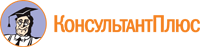 